МИНИСТЕРСТВО ОБРАЗОВАНИЯ И НАУКИ РОССИЙСКОЙ ФЕДЕРАЦИИ МОУ БУРЕТСКАЯ СРЕДНЯЯ ОБЩЕОБРАЗОВАТЕЛЬНАЯ ШКОЛАВнеклассное мероприятие «Почему люди ссорятся?»для 2 классаРазработала: Василькова Светлана Геннадьевна, учитель русского языка и литературывысшей квалификационной категориип. Белореченский, Усольского района 2014 г.Внеклассное мероприятие проведено в рамках районного конкурса «Учитель года - 2014»Тема: Почему люди ссорятся?Цели: расширить знания детей о взаимоотношениях людей, о законах дружбы; содействовать формированию дружного коллектива; развивать у учащихся навыки самооценки; воспитывать доброжелательность; развивать речь и мышление учащихся;Оборудование: видеозаписьмультфильма, муз.сопровождение, задания на карточках.Ход занятияОрганизационный момент.1. Настрой детей на занятие. Упражнение “Моё настроение”.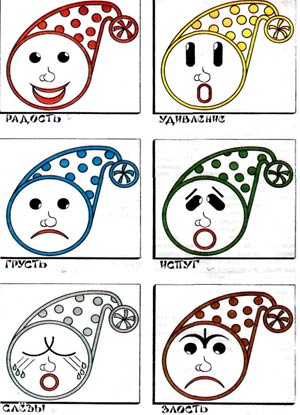 В течении 30 минут нам с вами необходимо поговорить на серьёзную тему, решить проблему, которая часто возникает и у взрослых, и у детей.Но сначала выполним упражнение «Моё настроение сегодня и сейчас».СЛАЙД 1	Перед вами  6 пиктограмм? (значков, которые выражают различные настроения)Попробуем определить, какая пиктограмма соответствует настроению (работа у доски)Выберите свою пиктограмму и отдайте мне.	Но чтобы наше занятие прошло интересно и запомнилось вам, необходимо соблюдать правила. Какие?СЛАЙД №2Примерные правила работы на занятииАктивная работа на занятии каждого участника.Внимательность к говорящему.Доверие друг к другу.Недопустимость насмешек.Не выносить обсуждение за пределы занятий.Право каждого на свое мнение.2. Введение в тему.Просмотр видеосюжета о ссоре (отрывок из мультфильма «Как поссорились Поль и Себостьян»)СЛАЙД №31 сюжет: Какие взаимоотношения у мальчиков? Из каких моментов вы это поняли? У кого из вас есть такой же друг или подруга? Расскажите.– О чем 2 сюжет? (Мальчики  ругаются). Почему они поругались? Подумайте, что может произойти дальше? 3 сюжет: Правильно ли поступили мальчики? Что помогло им избежать конфликта? Подбираем синоним к слову “ругаются”: ссорятся.II. Основная часть.1. Сообщение темы занятия.– Сегодня на занятии мы поговорим на тему “Почему люди ссорятся?”СЛАЙД № 42. Беседа по теме.– Как вы считаете, почему люди ссорятся?– Каждый из вас в своей жизни не раз ссорился. Вспомните, что при этом вы чувствуете?– А что такое “ссора”?СЛАЙД №6Ссора – это состояние людей. Когда они не могут согласиться друг с другом. Выражают они свое несогласие в грубой форме, иногда дело доходит до драки.– Подберем синоним к слову “ссора” (конфликт).___________________________________________________________– Обобщим наши выводы, чтобы ответить на вопрос нашего занятия “Почему люди ссорятся?”. Как вы думаете, а как можно разрешить ссору? Что нужно делать, чтобы не ссориться? (Ответы детей)СЛАЙД № 6У каждого ребенка бланк ответов “Нет ссоре!”Задание: выберете нужный ответ. Ответов может быть несколько. В свободной строке вы можете написать свой вариант ответа на вопрос “Что нужно делать, чтобы не ссориться?”.Этот же бланк ответов на доске (в увеличенном виде):Каждый ребенок зачитывает свои ответы, и на доске напротив каждого варианта ставится количество человек, выбравших этот вариант ответа.Подвести итог получившейся таблицы.СЛАЙД №73. Физ.минутка.Игра “Мостик”.Цель: выход из конфликтной ситуации с наименьшими эмоциональными и физическими потерями.Разделить детей на 2 команды.– Представьте, что вы туристы из двух разных лагерей. Вы идете по лесу. Перед вами горная река. Задание: пройти по нарисованному мостику (ширина 30 см) навстречу друг другу.Задача играющих: перейти каждому на противоположную сторону ущелья. При этом движение начинают игроки обеих команд одновременно.Во время игры можно включить аудиозапись шума горной реки.СЛАЙД №84. Игра “Сделай свой выбор ”.– Мы с вами разобрали, почему люди ссорятся. А как обычно начинается ссора? Что происходит в этот момент между людьми?СИТУАЦИИ ССОРСегодня ваш друг  получил. Двойку. Пришёл домой и рассказал об этом маме. Мама не стала его ругать, но не разрешила выйти гулять, хотя его ждали все друзья, и не разрешила играть в компьютере, хотя это любимое занятие вашего друга.Правильно ли поступила мам?Ваш сосед по парте сегодня забыл простой карандаш, а у вас был запасной. Вы с ним поделились. А на уроке рисования учительница попросила раскрасить вазу сиреневой краской, ног такой краски у вас не оказалось в наборе. Тогда вы попросили краску у своего соседа, но он вам не дал, т.к. у него была она одна.Правильно ли поступил ваш сосед.В столовой на столе не хватило одной булочки. Не хватило её Коле, а булочки- это любимое лакомство мальчика. Тогда, пока никто не видел, Коля взял булочку с соседнего стола.Правильно ли поступил Коля?– Какова цель разрешения любой ссоры?– Как нужно вести себя, чтобы ссора закончилась, мирно разрешилась? (Ответы детей).– Скажите, в своих ссорах вы действуете также? Тяжело или легко принимать такие решения? Вспомните последнюю ссору в классе, как она разрешилась.СЛАЙД №95. Игра “Разожми кулак”.–Как важно владеть собой при общении с другими людьми. Бывает очень трудно сдерживать себя. Сейчас мы с вами поиграем.Игра проходит в парах. Один игрок сжимает руку в кулак, другой старается “разжать” этот кулак. Условие: нельзя дотрагиваться, до игрока, причинять боль. Затем партнеры меняются в парах.– Объясните, как вы пытались разжать кулак партнера в паре. С помощью чего вам это удалось? (Уговоры, просьбы, хитрость).– Могли ли вы поссориться в данный момент? Что испытывали при этом? Какое было состояние у вас? А в жизни бывают такие ситуации?СЛАЙД №10"Толкалки без слов"Участники свободно двигаются по комнате, касаются друг друга, толкаются, постукивают, щиплются, дерутся, но никто не разговаривает.СЛАЙД №11Обмен мнениями Какие испытывали эмоции? Было ли ощущение напряжения и раздражения? Ощущали ли вы предконфликтную ситуацию? Что помогло избежать конфликта?СЛАЙД №126. Закрепление.Работа с пословицами.– Люди всегда ссорились с давних времен. И также искали способы, чтобы решать ссоры мирно. Что же говорит о ссорах народная мудрость – пословица?Игра “Собери пословицу”: из слов необходимо “собрать” выражение – пословицу, объяснить ее смысл.Пословицы “появляются” на доске:Худой мир лучше доброй драки.
Лучше горькая правда, чем сладкая ложь.
Тайное всегда становится явным.
От одного слова – да на век без мира ссора.
При счастье бранятся, при беде мирятся.– Какое слово повторяется чаще всех? (Мир).СЛАЙД № 13Поведение, которое помогает выйти из конфликтной ситуации и ссорыВыслушать спокойно все претензии партнераНа агрессивность партнера реагировать сдерживанием своих эмоций.Попытаться заставить партнера говорить конкретней (только факты) и без отрицательных эмоций.Всегда держать уверенную и равную позицию.Извиниться, если в чем-то действительно не прав.СЛАЙД №14III. Итог занятия.– Ребята, сегодня на занятии мы с вами говорили на тему “Почему люди ссорятся?” что вы для себя запомнили?– Посмотрите на слово ССОРА (слово написано на доске). Какое другое слово в нем спряталось? (Сор).– Что такое сор? Это мусор. А что мы делаем с мусором? (Выбрасываем, потому что он нам не нужен).– Значит, и ссора – это то, что человеку не нужно, что нужно выбрасывать из своей жизни. Поэтому, давайте стараться, никогда не ссорится. Можно ли постоянно контролировать свое  состояние? Как вы думаете, сможете ли вы достойно выходить из конфликтных ситуаций? Что для Вас было самым трудным на занятии?СЛАЙД № 15"Почему люди ссорятся?"Не понимают друг друга. Не владеют своими эмоциями.Не принимают чужого мнения.Не считаются с правами других.Пытаются во всем доминировать.Не умеют слушать другихХотят умышленно обидеть друг друга.СЛАЙД № 16 УСПЕХОВ ВАМ, ребята. Релаксация. Выбор цветов настроения в конце урока1.Не отвечать на грубость силой, не вступать в драку.2.В любой ситуации стоять на своем.3.Говорить спокойно, не употреблять грубых слов.4.Извиниться, если действительно не прав.5.Ответить силой на грубость.6.Слушать спокойно другого.7.Использовать в своей речи грубые слова, которые бы “задавили” соперника.8.Говорить как можно больше добрых, ласковых, хороших слов.9.Не бояться признавать свою вину.10.